Аннотация к дополнительной профессиональной программеповышения квалификации«Организационное-методическое сопровождение подготовки и проведения соревнований юниоров по стандартам конкурса профессионального мастерства «Абилимпикс»»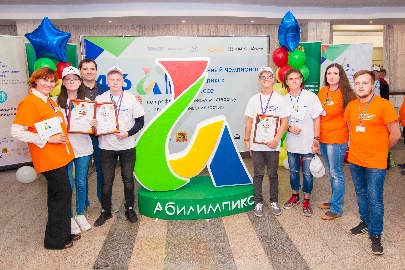 1.Цели реализации программы. Содействие повышению общей профессиональной компетентности в сфере организационно-методического сопровождения подготовки и проведения сетевых соревнований юниоров по стандартам  конкурса профессионального мастерства «Абилимпикс» и формированию готовности к реализации функций эксперта-наставника участника конкурса в рамках действующих ФГОС ПОО.  2. Характеристика нового вида профессиональной деятельности, трудовых функций и (или) уровней квалификацииПрограмма разработана в соответствии с:- Положение о Национальном центре развития конкурсов профессионального мастерства «Абилимпикс» Российского государственного социального университета. К освоению программы допускаются лица, учителя общеобразовательных школ, педагоги дополнительного образования учреждений дополнительного образования, имеющие и не имеющие базовое педагогическое образование.После завершения обучения слушатели получают удостоверение о повышении квалификации установленного образца в объеме 16 часа.№ п/пСодержание совершенствуемых или вновь формируемых профессиональных компетенций№ п/пСодержание совершенствуемых или вновь формируемых профессиональных компетенций№ п/пСодержание совершенствуемых или вновь формируемых профессиональных компетенций1.нормативные документы, лежащие в основе разработки Стандартов и проведения  конкурса профессионального мастерства «Абилимпикс»2. методику планирования и требования к оформлению соответствующей документации3.педагогические, гигиенические, специальные требования к организации предметно-развивающей среды в период проведения соревнований4.структуру составления отчета и анализа проведения соревнований юниоров